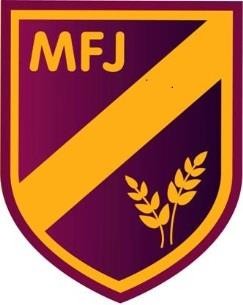 Moat Farm Junior School  School Uniform Policy2023-2024IntroductionIt is our school policy that all children wear school uniform when attending school, or when participating in school-organised events outside normal school hours. We ask children to wear their shirts tucked into their skirts or trousers and to take a pride in their personal appearance. Some items of uniform can be bought from school, whilst others are easily available, at very competitive prices, at local shops including supermarkets. A complete list of the items needed for school uniform including those for Physical Education, is described below.Aims and objectivesOur policy on school uniform is based on the belief that school uniform:promotes a sense of pride in our schoolhelps to create a sense of community and belonging towards the schoolidentifies the children with the schoolsupports our commitment to inclusionprevents children from wearing ‘fashion clothes’ that could be distracting in classis practical, smart and designed with health and safety in mindis considered good value for money by most parents.Jewellery, Hair Accessories, Make-up and Nail VarnishFor health and safety reasons we do not allow children to wear jewellery. The exceptions to this rule are ear-ring studs in pierced ears and small objects of religious significance. Children are required to remove any items during PE lessons to prevent them from causing injury. Please note: Teachers are not permitted to remove earrings. Hair bands, ribbons/bows or ‘scrunchies’ should be plain and either burgundy or black. Hair bands should not have large flowers attached. Make up and nail varnish should not be worn to school unless for an out of school hours function, for example a school disco. Extreme hairstyles are not appropriate for school. The use of styling products should be kept to a minimum and children should not have decorative patterns cut into their hair or have hair coloured or dyed.FootwearFor health and safety reasons we do not allow children to wear shoes with platform soles or high heels. All children are required to wear plain black shoes without logos as stated in the uniform list. If boots are worn these should also be plain black.The Role of ParentsWe believe that one of the responsibilities of parents is to ensure that their child has the correct uniform and PE kit, and that it is clean, in good condition and that the child’s name is written on all items.  If a parent has difficulties for any reason with fulfilling this request, they are asked to speak confidentially to a member of the schools pastoral team to discuss the issues. Parents should be assured that we will do all we can to help. Children who arrive at school wearing non-school uniform clothing will be loaned an appropriate item from our nearly new shop to wear for that day. The same system will apply for children who do not have a PE kit. Parents will be contacted to discuss the matter.The school welcomes children from all backgrounds and faith communities. If there are serious reasons, for example on religious grounds, why parents want their child to wear clothes that differ from the school uniform, the school will consider such requests sympathetically. If any parent would like to request a modification to the uniform policy they should, in the first instance, contact the Headteacher.The Role of GovernorsThe governing body supports the Headteacher in implementing the school uniform policy. It considers all requests from parents regarding the uniform policy and liaises with the Headteacher to ensure that the policy is implemented fairly and with sensitivity. It is the governors’ responsibility to ensure that the school uniform meets all regulations concerning equal opportunities. Governors ensure that the school uniform policy enables children to dress sensibly, in clothing that is hardwearing, safe and practical.Monitoring and ReviewThe governing body monitors and reviews the school uniform policy through its committee work by:seeking the views of parents, to ensure that they agree with and support the policyconsidering, with the Headteacher, any requests from parents for individual children to have special modification with regard to school uniform.School Uniform ListOur school uniform colour is a combination of burgundy and grey/black. Most items can be bought from high street shops. It is not essential to purchase items containing the school logo, however branded items are marked with a * below and are sold on the school website.Required uniform for girls:Grey skirt/pinafore dress/shorts/trousers or red and white checked dressesWhite blouse or polo shirt*burgundy sweatshirt* or cardigan*, without a hood, either plain or with the Moat Farm logoPlain white short or knee length socks (not over the knee) or black or grey tights.Please note skirts should be an appropriate length and of a style which allows girls to sit comfortably on the floor. When girls wear shorts, even when these are worn over tights, they should also be of an appropriate length. Three-quarter, calf length, leggings should not be worn.Required uniform for boys:Grey shorts or trousers not jogging bottomsWhite shirt or polo shirt*Burgundy sweatshirt, without a hood, either plain or with the Moat Farm logo*Reversible waterproof coats, with the school logo, which are suitable for boys and girls, are also available to purchase.Please note that children should not wear scarves inside the school building. Shoes should be flat, black and appropriate for school. Your child should wear shoes which he or she can manage to do up independently. Please do not send your child to school in shoes which prevent them from running in the playground. If boots are worn these also should be plain black.P.E. KitChildren need a change of clothes and footwear for P.E (for health and hygiene reasons) and a drawstring bag in which to keep the kit at school. All school uniform and P.E. kit MUST be named. Children can become upset as a result of lost clothing, please help us by naming everything.Required list of items for girls and boys:Black shortsBurgundy T-shirt*A pair of plimsolls – velcro fastenings are essential for younger childrenBlack jogging bottoms for outdoor lessons in cold weatherFor health and safety reasons, children are not permitted to wear earrings for PE. Yourchild’s teacher will advise you when PE lessons take place so that earrings can be removed.School BagsChildren do not need to bring lots of equipment to school, pupils require a book bag and/or a small rucksack. Bags must fit inside the child’s locker, if it doesn’t then your child will not     be able to use it for school.Non – ComplianceAs a school, we will work sympathetically with all families to ensure that children come to school dressed appropriately however, following Government guidance, Moat Farm will enforce sanctions against children if they fail to adhere to the school uniform policy. Sanctions will be in line with the school’s Behaviour Policy and pupils may find themselves internally excluded from their peers or in extreme circumstances parents will be called and asked to collect children and take them home to change.This policy should be read along with the school’s Behaviour Policy and the DfE document School Uniform: Guidance for schools 2013.